	Trafik güvenliği 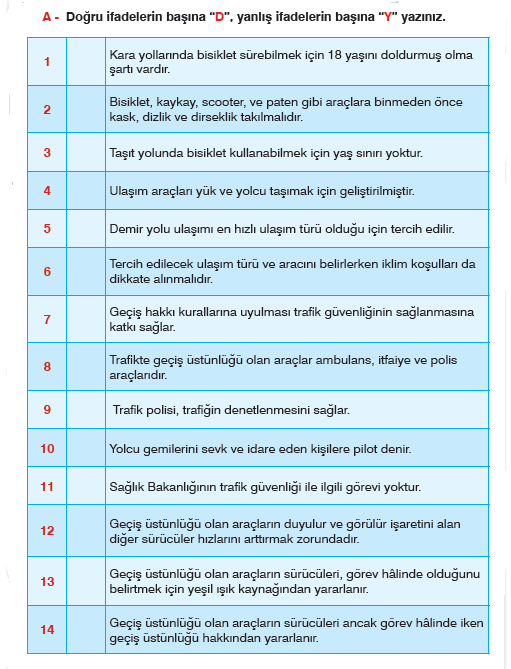 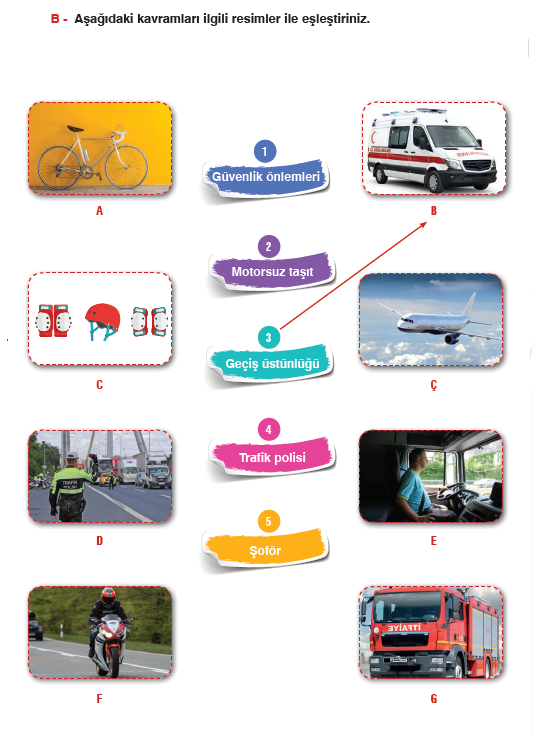 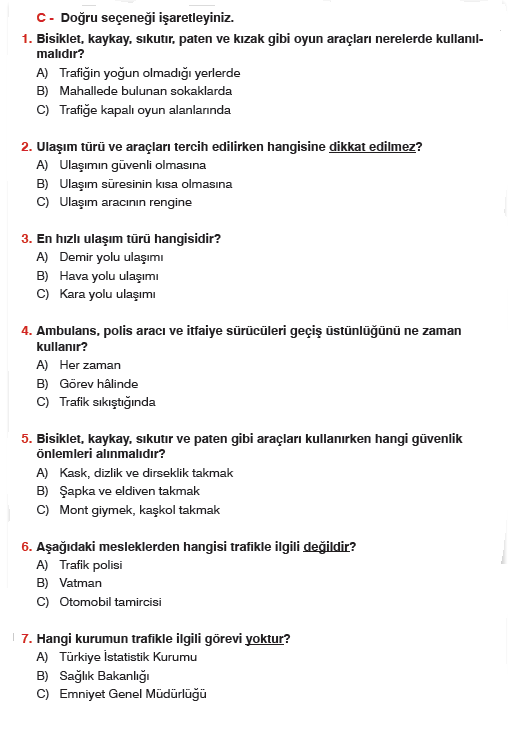 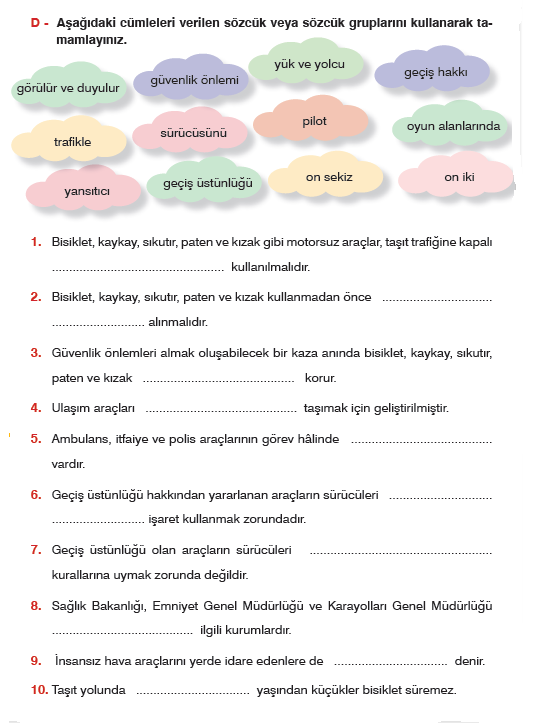 